政府信息公开申请表 公民公民姓    名姓    名工作单位工作单位公民公民证件名称证件名称证件号码证件号码公民公民联系电话联系电话邮政编码邮政编码公民公民电子邮箱电子邮箱传真传真公民公民联系地址联系地址申  请  人  信  息法人或者其他   组织法人或者其他   组织名    称名    称机构代码机构代码申  请  人  信  息法人或者其他   组织法人或者其他   组织法人代表法人代表联 系 人联 系 人申  请  人  信  息法人或者其他   组织法人或者其他   组织联系电话联系电话传    真传    真申  请  人  信  息法人或者其他   组织法人或者其他   组织联系地址联系地址申  请  人  信  息法人或者其他   组织法人或者其他   组织电子邮箱电子邮箱申  请  人  信  息申请时间申请时间申请时间申请时间所需信息情况内容描述内容描述内容描述所需信息情况内容描述内容描述内容描述所需信息情况内容描述内容描述内容描述所需信息情况内容描述内容描述内容描述所需信息情况内容描述内容描述内容描述所需信息情况内容描述内容描述内容描述所需信息情况内容描述内容描述内容描述所需信息情况所需信息的指定提供方式（可选）所需信息的指定提供方式（可选）所需信息的指定提供方式（可选）所需信息的指定提供方式（可选）所需信息的指定提供方式（可选）获取信息的方式（可选）获取信息的方式（可选）获取信息的方式（可选）所需信息情况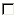 纸面纸面纸面纸面邮寄邮寄所需信息情况电子邮件电子邮件电子邮件电子邮件电子邮件电子邮件所需信息情况传真传真所需信息情况自行领取自行领取所需信息情况所需信息情况所需信息情况选择部门选择部门（必选）（必选）（必选）